4-H and FFA MARKET SHEEP OWNERSHIP AFFIDAVIT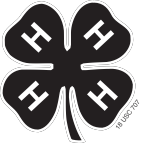 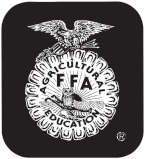 Maximum 20 head per member                                  *** NOMINATION & DNA NEEDED FOR STATE FAIR ***COUNTY:	 Dawson___________________________________________________	____________________________________________________________________	____________________________________________________________Last Name					First Name(s)			(4-H Age/s)			4-H Club or FFA Chapter Name___________________________________________________	____________________________________________________________________	_____________________________________________________________
DATE						COMPLETE MAILING ADDRESS					CONTACT PHONE NUMBER/EMAIL	    Button side of EID tag should be placed inside the ear. 4-H and FFA Animal Exhibitor and Animal Project RegulationsAge of Exhibitor4-H - A 4-H animal owner/exhibitor 8 to 18 years old on Jan. 1 of the current calendar show year is eligible to exhibit in 4-H-sponsored events. Exhibitors who are 9 as of Jan. 1 may exhibit at the State Fair Livestock Exposition. 4-H members may be certified for state and interstate shows if they meet age requirements for that event and have properly enrolled animals.FFA - Only bona fide Nebraska FFA members aged 12-21 shall be eligible for FFA Division entries. There will be no discrimination because of race, color, sex, religion, or national origin.Animal OwnershipAll beef, swine, sheep and goat project animals must be owned:a)	solely by the 4-H exhibitor, orb)   the exhibitor in partnership with other member(s) of his or her immediate family. Only the name of the showman can be on the show entry. Immediate family is defined as members of a household, including parents, brothers and sisters, and youth in the care of the head of the household.Registration PapersFor State Fair (4-H only), registration papers must show one of the following:a)	the member’s name as owner, orb)   the name of the exhibitor and/or a co-owner who is a member of the exhibitor’s immediate family (see immediate family definition above), orc)	the family farm or ranch name or parent’s name.*Individual counties and other shows or contests may use different information deadlines and/or rules, but for Nebraska State Fair 4-H and FFA division, these deadlines and information minimums must be met.NOTE 4-H ONLY: DNA samples required for market beef, breeding beef, feeder calf, market lambs, breeding lambs, market swine, breeding swine, market meat goats and breeding meat goat does at State Fair.Identification of AnimalsAll animals must be individually identified, listed on the appropriate form and on file in the local extension office or with the local FFA chapter and general FFA superintendentCounty FairState Fair(DNA, Scrapies & nomination required)Breed or Breeds InvolvedSex(W or E)WeightDate WeighedScrapies TagEx. NE45-1506EID TAG #EID TAG #Additional ID or NotesCounty FairState Fair(DNA, Scrapies & nomination required)Breed or Breeds InvolvedSex(W or E)WeightDate WeighedScrapies TagEx. NE45-1506Visual Tag #Complete EID Tag #
(Button Side)County FairState Fair(DNA, Scrapies & nomination required)